STRUTTURA DIDATTICA SPECIALE DI LINGUE E LETTERATURE STRANIERE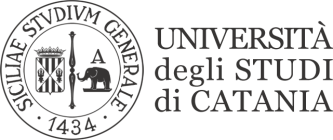                                                               RAGUSADENOMINAZIONE DELL’INSEGNAMENTO: MARKETING TURISTICONOME DOCENTE: SABRINA CIPRIANIPROVA IN ITINERE DEL 16-17 MAGGIO 2019DATA PUBBLICAZIONE 28/05/2019MATRICOLAESITOY62 000 73627/30Y62 000 81625/30Y62 000 91930/30Y62 000 80223/30Y62 000 74424/30Y62 000 88528/30Y62 000 88223/30Y62 000 76423/30Y62 000 84526/30Y62 000 84627/30Y62 000 73225/30Y62 000 86924/30Y62 000 94226/30Y62 000 78525/30Y62 000 93730/30Y62 000 76328/30Y62 000 91426/30Y62 000 94525/30Y62 000 83524/30Y62 000 70627/30Y62 000 94630/30Y62 000 84827/30Y62 000 70426/30Y62 000 89624/30Y62 000 85726/30Y62 000 71626/30Y62 000 50222/30Y62 000 81424/30Y62 000 77127/30Y62 000 82128/30Y62 000 77026/30Y62 000 93422/30Y62 000 71124/30Y62 000 61519/30Y62 000 91526/30Y62 000 42922/30Y62 000 90730/30Y62 000 74027/30Y62 000 88623/30Y62 000 74926/30Y62 000 74130/30Y62 000 71830/30 e LodeY62 000 82924/30Y62 000 85024/30Y62 000 76627/30Y62 000 85228/30Y62 000 85427/30Y62 000 89428/30Y62 000 87022/30Y62 000 74226/30Y62 000 88830/30Y62 000 92526/30Y62 000 87524/30Y62 000 92430/30Y62 000 74823/30Y62 000 73330/30Y62 001 20220/30Y62 000 71919/30Y62 000 79230/30Y62 001 18128/30Y62 000 54830/30Y62 000 75220/30Y62 000 01323/30Y62 000 80630/30Y62 000 70028/30Y62 000 42828/30Y62 000 76228/30Y62 000 83126/30Y62 000 71425/30Y62 000 46430/30Y62 000 85524/30Y62 000 80824/30Y62 000 70330/30Y62 000 90227/30Y62 000 56328/30Y62 000 79030/30Y62 000 78330/30Y62 000 46626/30Y62 000 74328/30Y62 000 78025/30Y62 000 93026/30Y62 000 75120/30Y62 000 93228/30Y62 000 70230/30